АВТОБІОГРАФІЯ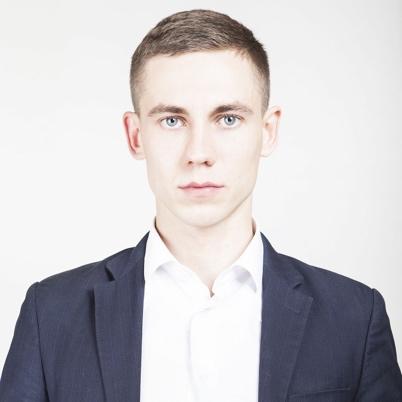 Олександр Михайлович Черненко09 березня 1993 року народження.Місце народження: селище Бородянка, Бородянського району, Київської області.Громадянство: Громадянин України. Освіта: середня спеціальна.Посада (заняття): фізична-особа підприємець.Місце роботи: фізична-особа підприємець.Безпартійний.Представницький мандат відсутній.Не судимий.Адреса місця проживання: 07850, Київська область, Бородянський район, селище Клавдієво-Тарасове, вул. Центральна 28, кв.2Контактний номер телефону: +380930726330«22» вересня 2020 року 			підпис 			Черненко О.М.